ÉCOLE DE MUSIQUE ANDRÉ BORNE 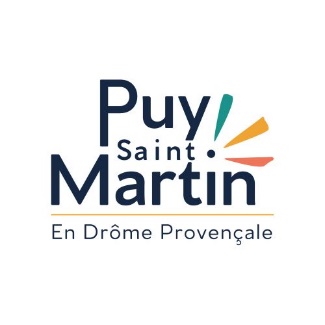 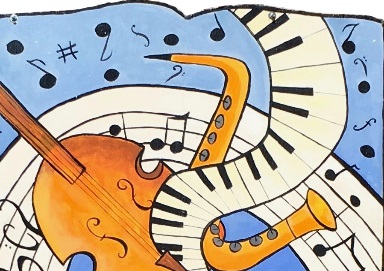 PRÉ-INSCRIPTION SAISON 2022-2023Je soussigné(e) ___________________________________ souhaite m’inscrire / inscrire mon enfant : ___________________________________ à l’école de musique de Puy-Saint-Martin pour l’année 2022-2023.Téléphone :    ____.____.____.____.____Email : ______________________________@___________________________Choix des modalités :Cours Individuel	□					30 minutes par semaine  □Ateliers       		□					1 heure par semaine        □Forfait (à définir avec les professeurs) 	□Choix des matières :Piano			□		Eveil musical		□		Guitare sèche		□Violoncelle		□		Batterie		□		Guitare électrique	□Chant		□		Trompette		□Les horaires des cours vous seront confirmés ultérieurement par les professeurs. Les cours ne seront assurés que si le nombre d’inscrits est suffisant.Conformément au Règlement Général de la Protection des Données en vigueur depuis le 25 mai 2018, vous pouvez demander à exercer vos droits d’accès, d’opposition, de rectification et de suppression de vos données personnelles en contactant la commune de Puy-Saint-Martin.---------------------------------------------------------------------------------------------------------------------------------ÉCOLE DE MUSIQUE ANDRÉ BORNE PRÉ-INSCRIPTIONMa préinscription a bien été prise en compte pour le cours de ______________________________.L’inscription ne sera valide qu’une fois l’adhésion réglée en mairie. Une carte de membre me sera remise qui me permettra l’accès aux cours.La mairie est ouverte les Lundis, Mardis, Jeudis et Vendredis de 9h00 à 12h30 et le Vendredi de 14h00 à 16h00. Ou sur rendez-vous au 04.75.90.16.70.